FRÜHLINGS-FLOW-YOGINI-GÖTTINNEN-RETREATmit Sandra Ahmadierwachen . geniessen . SEIN... mit allen SinnenGenieße inmitten der zauberhaften Weinberge der Südsteiermark nährende Tage des Rückzugs und er-LEBE das Frühlings-Erwachen auf allen Ebenen Deines SEINS. Lass Dich von der sinnlichen Energie des Frühlings beflügeln und erwecke im besonderen Kreis der Yogini-Schwesternschaft die schöpferische Kraft Deiner Weiblichkeit.WAS DICH ERWARTET:Getragen von der Kraft des Kreises, des wunder*vollen Platzes und der Beltane-Energie begeben wir uns auf eine Reise in unsere Essenz, die uns mit unserem zyklischen Wesen und der Göttin in uns, der Quelle unserer Lebens- und ungezähmten, wilden Schlangenkraft, rück-verbindet. Dabei werden wir tief in unsere urweiblichen magischen Kräfte eintauchen, uns mit unseren intuitiven und heilenden Fähigkeiten ausrichten und unsere Lebensfreude, Lust und Sinnlichkeit einladen.In der transformierenden Yoga-Sadhana im ayurvedischen "Frühlings-Ritucharya-Rhythmus" richten wir uns mit Samkalpa-Shakti aus und lassen uns basierend auf der Alchemie der elementaren Kräfte tief in den Rhythmus unseres Atems, den Flow unseres Körpers und in die Formlosikeit von „Sahaja“ und Meditation führen. Bewegung wird als Medizin und „Embodiment“ als rituelle Praxis erfahren. Diese Verbindung mit der natürlichen Intelligenz unseres Körpers lässt die Weisheit unseres Herzens und unser wahres SEIN lebendig werden.zur detaillierten Ausschreibung: Frühlings-Flow-Yogini-Göttinnen-Retreat - Sandra Ahmadi (sahmadi.at)über Sandra Ahmadi:Sandra begleitet Menschen auf ihrem persönlichen Weg zu ihrer inneren Weisheit, einem Prozess des Erwachens in die wesentliche Natur des Seins. Sie teilt ihre „Medizin“, „befreiten“ Yoga und Shakti-basierte „Embodied Practices“, in Verbindung mit den natürlichen Rhythmen und Zyklen. Liebevoll kreiert und hält sie „Sacred Spaces“ – heilsame Räume der Präsenz – für die Rück-verbindung mit der natürlichen Intelligenz des Körpers und den kreativen Fluss von Shakti. Dabei ermutigt sie Menschen voll und ganz in den wilden Fluss des Lebens einzutauchen, der Sehnsucht des Herzens zu folgen und die Intensität jedes Moments zu leben.Jenseits von Richtig und Falsch gibt es einen Ort. Dort treffen wir uns. Rumi„Wie schön, wenn Du Dich in den Retreat-Circle gerufen fühlst. Ich freue mich auf Dich, das gemeinsame Praktizieren und Sein an diesem wundervollen Ort, unabhängig von Deiner Yogaerfahrung.“ Namasté, xsxxMehr über Sandra: About - Sandra Ahmadi (sahmadi.at)Der Retreat-Circle bietet Platz für max. 12 Yoginis und Yogis!DetailsBeginn:23. April 2025Ende:27. April 2025Website:Frühlings-Flow-Yogini-Göttinnen-Retreat - Sandra Ahmadi (sahmadi.at)Veranstalter:Sandra AhmadiWebsite:https://www.sahmadi.at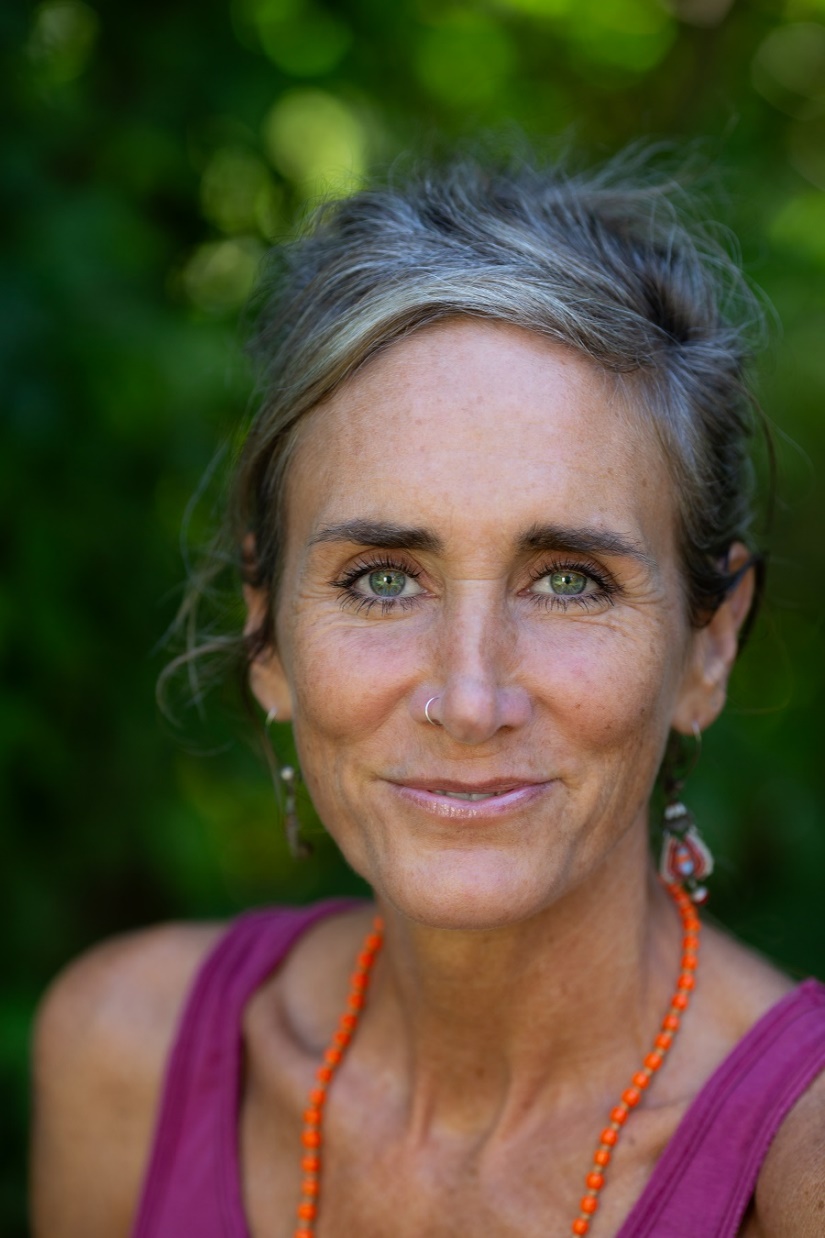 